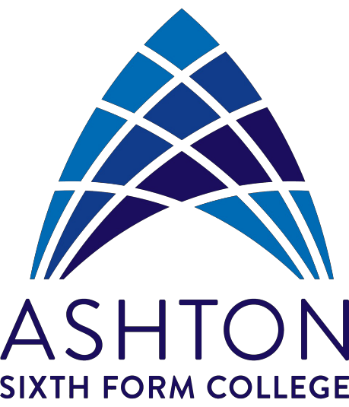 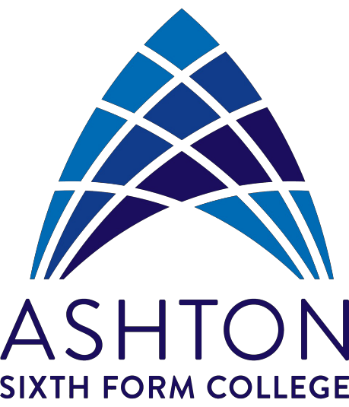 STUDENTS                                    TERM DATES 2022-2023Autumn Term 2022		Teaching Starts 08/09/2022 (Welcome Day 6th & 7th September)Spring Term 2023Summer Term 2023 		(1st Year Students break up for Summer 07/07/23)Thursday & Friday25 & 26 August 2022Enrolment New StudentsThursday08 September 2022Term Begins – Teaching BeginsFriday14 October 2022First Half Term Ends17 October – 21 October 202224 October – 28 October 2022HALF TERM HOLIDAY (2 weeks)Monday31 October 2022Second Half Term BeginsWednesday21 December 2022Term EndsFriday Monday6 January 202309 January 2023INSET (Staff Training Day)Term BeginsFriday17 February 2023First Half Term EndsMonday - Friday20 February – 24 February 2023HALF TERM HOLIDAYMonday27 February 2023Second Half Term BeginsFriday31 March 2023Term EndsMonday17 April 2023Term BeginsMonday1  May 2023MAY BANK HOLIDAY Friday26 May 2023First Half Term EndsMonday - Friday29 May – 2 June 2023HALF TERM HOLIDAY inc Bank HolidayMonday05 June 2023Second Half Term Begins Friday07 July 2023Term Ends (w/c 3rd July World of Work)